		               Sponsorship Packet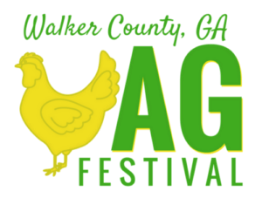 				       Walker County Ag Festival				             September 19, 2020Join us in celebrating the Fourth Annual Walker County Ag Festival at the Walker County Agriculture Center in Rock Spring, Ga. Our purpose is to showcase talents, community organizations and our area’s agricultural history.  Some of the events scheduled for this festival include:	*Inflatables			*Rabbit Show			*Cattle Exhibit	*Goat Show			*Beekeeping class		*Flower arranging	*Quilt Show and demos	*Poultry show			*Canning class	*Baby Animal exhibit		*Blue ribbon entries		*Man Cave	*Vendors – Food and Arts & CraftsThe Walker County Ag Festival is offering opportunities for local businesses to show support while at the same time generating awareness of their local business. While we are always willing to tailor custom sponsor packages to your budget, we offer the following special opportunities for 2020. $500 Platinum Sponsor includes:Listing on all Day of Festival promotional materialBanner (2x4) with your name and logo displayed.  (Returned to your business afterward)PA announcements throughout the duration of the festivalLocal media and social media advertisingFree booth for your business$250 Gold Sponsor includes:Listing on all Day of Festival promotional materialBanner with your name and logo displayedPA announcements throughout the duration of the festivalLocal media and social media advertising$100 Silver Sponsor includes:Listing on all Day of Festival promotional materialBanner with your name and logo with other sponsors displayedPA Announcements throughout the duration of the festival$35 Bronze Sponsor includes:Listing on all Day of Festival promotional materialBanner with your name and logo with other sponsors displayedThis year, we are offering the opportunity for you to choose where your sponsorship goes.  Please choose from the following:  general sponsorship___ rabbit show___ poultry show___ goat show___If you are interested in donating or becoming a sponsor, please contact Dee Potter by August 8 to ensure your name appears in this year’s brochure.  Checks should be made out to Gordon Lee FFA Alumni and sent to Gordon Lee High School, 105 Lee Circle, Chickamauga, Ga. 30707.  Email:  dpotter@thesteelfab.com or call:  423-785-6843